College of Social and Behavioral Sciences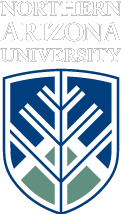 School of Communication			Phone: 928-523-2232PO Box 5619 					Fax: 928-523-1505Flagstaff, AZ 86011-5619Internship Information GuidelinesOrganization offering internship: Flagstaff Chamber of CommerceContact information (name/address/): April Gavin, 101 W. Route 66, Flagstaff, AZ 86001Phone: 928.774.4505, ext. 13Fax: 928.779.1209Email: agavin@flagstaffchamber.comWhen internship is to take place (Fall, Spring, Summer, Ongoing): OngoingType of Internship Offered (Internship Title and Responsibilities): Work on Chamber’s monthly newsletter, which could include writing, layout and design. Other work as assigned. Paid/Unpaid (if paid, please put type of payment e.g. stipend or salary):  unpaidTotal number of hours of work per week: flexible (envisioning 9 -12 hours)Total number of weeks (an academic semester for fall or spring is 16 weeks long, for the summer it is 12 weeks long): As long as the student would want to do this. Special skills required (e.g. web design, Excel, Powerpoint, etc.): Understanding of Indesign and Photoshop preferred.Please provide any additional information for interested students: Students must have a minimum of a 2.5 GPA (on a 4.0 scale) and be seniors (89 credit hours) in order to qualify for formal internship credit. Students who have not achieved senior status are able to qualify for formal internship credit on a case-by-case basis. 